         FAKULTAS KEGURUAN DAN ILMU PENDIDIKAN
    UNIVERSITAS MUSLIM NUSANTARA
   AL – WASHLIYAH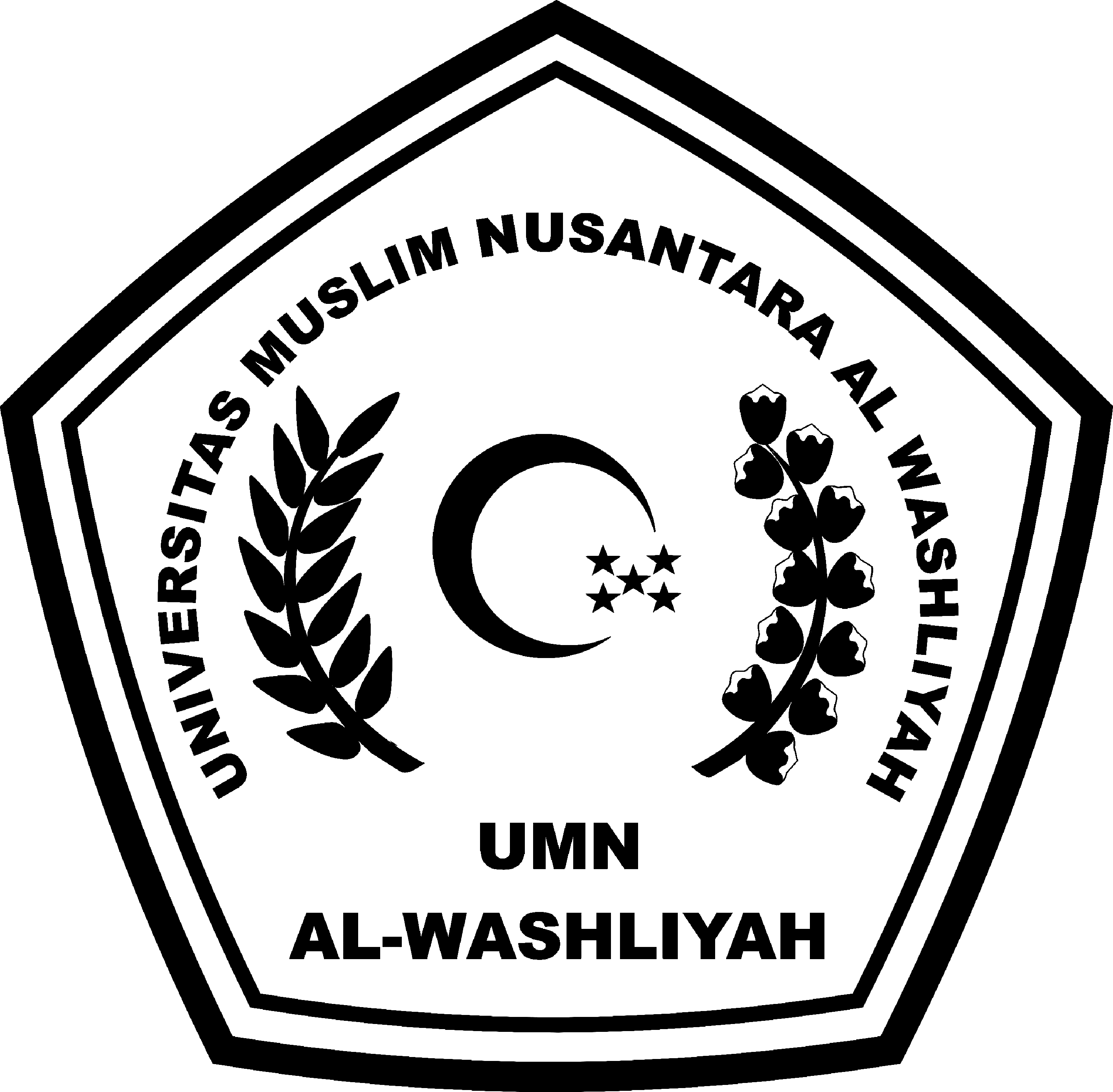 	TANDA PERSETUJUAN SKRIPSINama	:	Mira Fadilah AfriantiNPM	:	151124005Jurusan	:	Pendidikan Matematika dan Ilmu Pengetahuan AlamProgram Studi	:	Pendidikan FisikaJenjang Pendidikan	:	Strata Satu (S-1)Judul Penelitian	:	Pengaruh Model Pembelajaran Inside Ouside Circle Terhadap Hasil Belajar Fisika Pada Siswa Di SMA	Pembimbing I	Pembimbing II       Dra. Elia Putri, M.Pd 		          Sutri Novika, S.Si., M.SiDiuji Pada Tanggal        :Judisium                         :Panitia Ujian Skripsi,	Ketua	SekretarisH. Hardi Mulyono, SE, M.AP 		Drs. Mhd.Ayyub Lubis,M.Pd,Ph.D